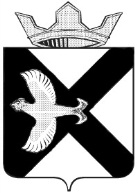 ДУМА МУНИЦИПАЛЬНОГО ОБРАЗОВАНИЯПОСЕЛОК БОРОВСКИЙРЕШЕНИЕ27 октября 2021 г.							                     №170рп. БоровскийТюменского муниципального районаРассмотрев и обсудив проект решения «О внесении изменений в решение Боровской поселковой Думы от 29.05.2013 № 361 «Об утверждении положения о бюджетном процессе в муниципальном образовании поселок Боровский» на заседании Думы муниципального образования поселок Боровский, в соответствии со статьей 23 Устава муниципального образования поселок Боровский, Дума муниципального образования поселок БоровскийРЕШИЛА:1. Принять в первом чтении проект решения «О внесении изменений в решение Боровской поселковой Думы от 29.05.2013 № 361 «Об утверждении положения о бюджетном процессе в муниципальном образовании поселок Боровский»2. Рассмотреть настоящее решение во втором чтении в ходе настоящего заседания  Думы.О проекте решения «О внесении изменений в решение Боровской поселковой Думы от 29.05.2013 № 361 «Об утверждении положения о бюджетном процессе в муниципальном образовании поселок Боровский»Председатель ДумыВ.Н. Самохвалов